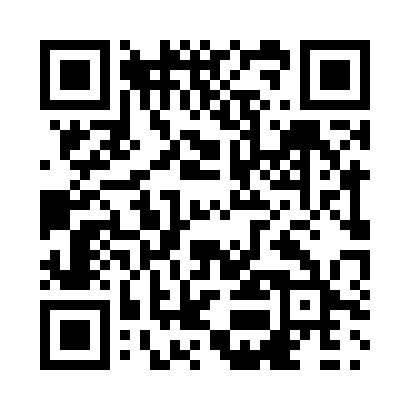 Prayer times for Brackendale, British Columbia, CanadaWed 1 May 2024 - Fri 31 May 2024High Latitude Method: Angle Based RulePrayer Calculation Method: Islamic Society of North AmericaAsar Calculation Method: HanafiPrayer times provided by https://www.salahtimes.comDateDayFajrSunriseDhuhrAsrMaghribIsha1Wed3:595:481:106:158:3210:222Thu3:565:471:106:168:3310:243Fri3:545:451:096:178:3510:264Sat3:515:431:096:188:3610:295Sun3:495:421:096:198:3810:316Mon3:465:401:096:208:3910:347Tue3:445:381:096:218:4110:368Wed3:415:371:096:228:4210:389Thu3:395:351:096:238:4410:4110Fri3:365:341:096:238:4510:4311Sat3:335:321:096:248:4710:4612Sun3:315:311:096:258:4810:4813Mon3:295:291:096:268:4910:5114Tue3:265:281:096:278:5110:5315Wed3:245:261:096:288:5210:5616Thu3:215:251:096:288:5410:5817Fri3:195:241:096:298:5511:0118Sat3:165:231:096:308:5611:0319Sun3:155:211:096:318:5811:0320Mon3:155:201:096:328:5911:0421Tue3:145:191:096:329:0011:0522Wed3:145:181:096:339:0111:0623Thu3:135:171:096:349:0311:0624Fri3:135:161:106:359:0411:0725Sat3:125:151:106:359:0511:0726Sun3:125:141:106:369:0611:0827Mon3:125:131:106:379:0711:0928Tue3:115:121:106:379:0811:0929Wed3:115:111:106:389:1011:1030Thu3:105:101:106:399:1111:1131Fri3:105:101:106:399:1211:11